United Arab EmiratesUnited Arab EmiratesUnited Arab EmiratesJuly 2029July 2029July 2029July 2029MondayTuesdayWednesdayThursdayFridaySaturdaySunday1234567891011121314151617181920212223242526272829Birthday of Muhammad (Mawlid)3031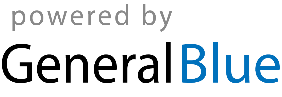 